Food (еда). Переписать слова в тетрадь .a sandwich — бутербродtoast — поджаренный хлебa cake — торт, пирожноеa bun — булочкаtea — чайcoffee — кофеsugar — сахарporridge — кашаcheese — сырsausage — колбасаsausages — сосискиsalt — сольpepper — перецsalad — салатsoup  — супmeat  — мясоchiсken — курицаfish — рыбаcutlets — котлетыpotatoes — картошкаtomatoes — помидорыvegetables — овощиsoup — супbread — хлебbutter — маслоa drink — напитокmilk — молокоjuice — сокcoca-cola — кока-колаmineral water — минеральная водаan ice-cream — мороженоеfruit — фруктыhave for breakfast — есть на завтракhave light (big) breakfast — есть легкий (плотный) завтракhave no breakfast at all – совсем не завтракатьhave for lunch — есть на ланчhave for dinner — есть на ужинhave for supper — есть на поздний ужинhave coffee instead of tea — выпить кофе вместо чаяbe (feel) hungry — испытывать голодbe thirsty — испытывать жаждуdrink — питьeat — естьcook — готовитьmake a cup of tea — сделать (приготовить) чашечку чаяwash up — мыть посудуwash hands before a meal — мыть руки перед едойbe ready —  быть готовымbe over — законченПеревести текст и выполнить задание.Hello! My name is Ann. I am Russian. I live in Moscow. I am seven. I have a family. My family is big. I have a mother, a father, a grandmother, a grandfather, and a sister. Her name is Kate. She is five. She is good.Верно (true) или неверно (false)?1. Ann is Russian.
2. She lives in London.
3. Ann is six.
4. Her family is big.
5. She has no grandmother.
6. She has a grandfather.
7. She has a brother.
8. Her sister is Mary.
9. Kate is six.
10. Kate is good.My name is Mary. I am from Russia. I am six. I am fine. I have a friend. She is from Russia, too. Her name is Olga. She is five. She is fine, too. But Peter is not fine. He is ten. He goes to school (ходит в школу). He has many lessons (у него много уроков).В каждом пункте (1–5) обведи букву (a, b или c), соответствующую выбранному тобой варианту ответа. Заполни таблицу.1.a) Her name is Mary.
b) Her name is Peter.
c) Her name is Bob.2.a) Mary is from Great Britain.
b) Mary is from Africa.
c) Mary is from Russia.3.a) Mary is 5.
b) Mary is 10.
c) Olga is 5.4.a) Mary is fine.
b) Mary is not fine.
c) Olga is not fine, either.5.a) Peter is not fine.
b) Peter and Olga are not fine.
c) Peter is fine, too.Сделать перевод слов:Sugar-                                                        Ham-Bacon-                                                      Fridge-Porridge  -                                                 Supper-Cornflakes-                                              Vegetable-Cheese-                                                    Cucumber-Cream-                                                      PotatoЗадание: составить свое собственное меню на 5 дней.На английском языке.Завтрак (breakfast)Обед (lunch)Ужин (Dinner)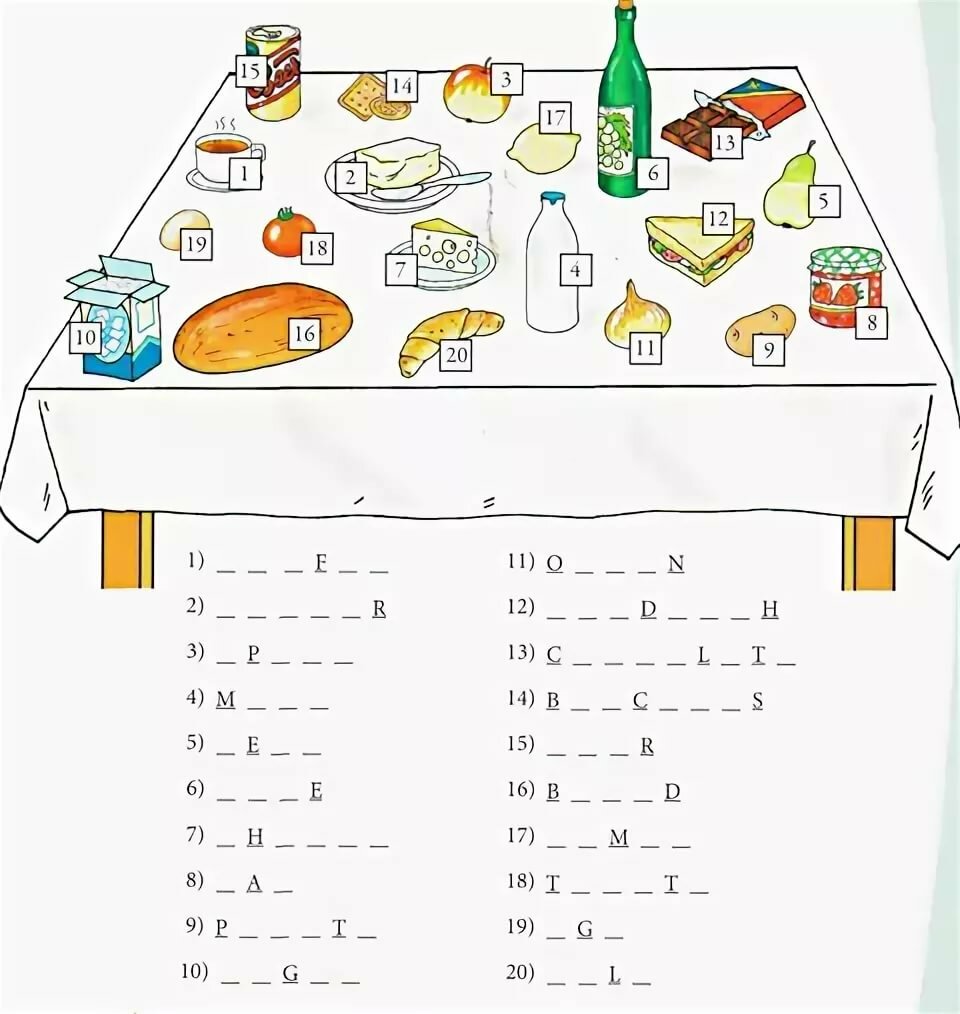 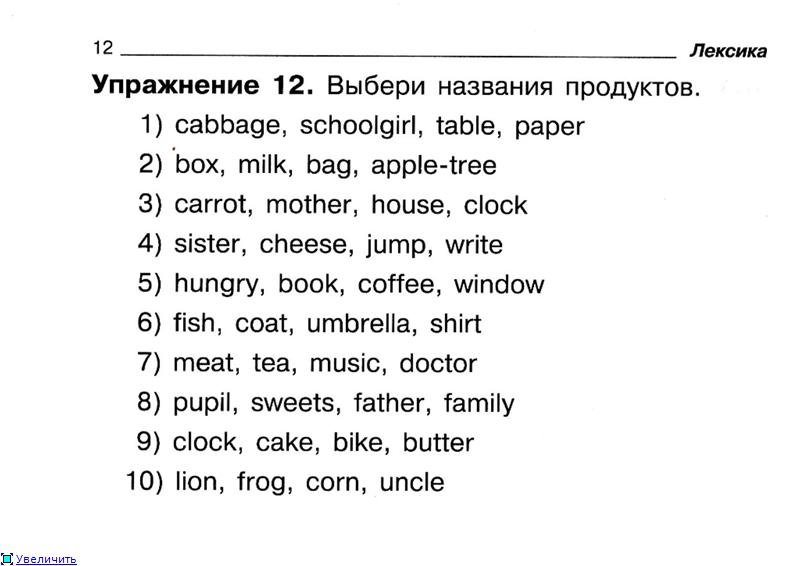 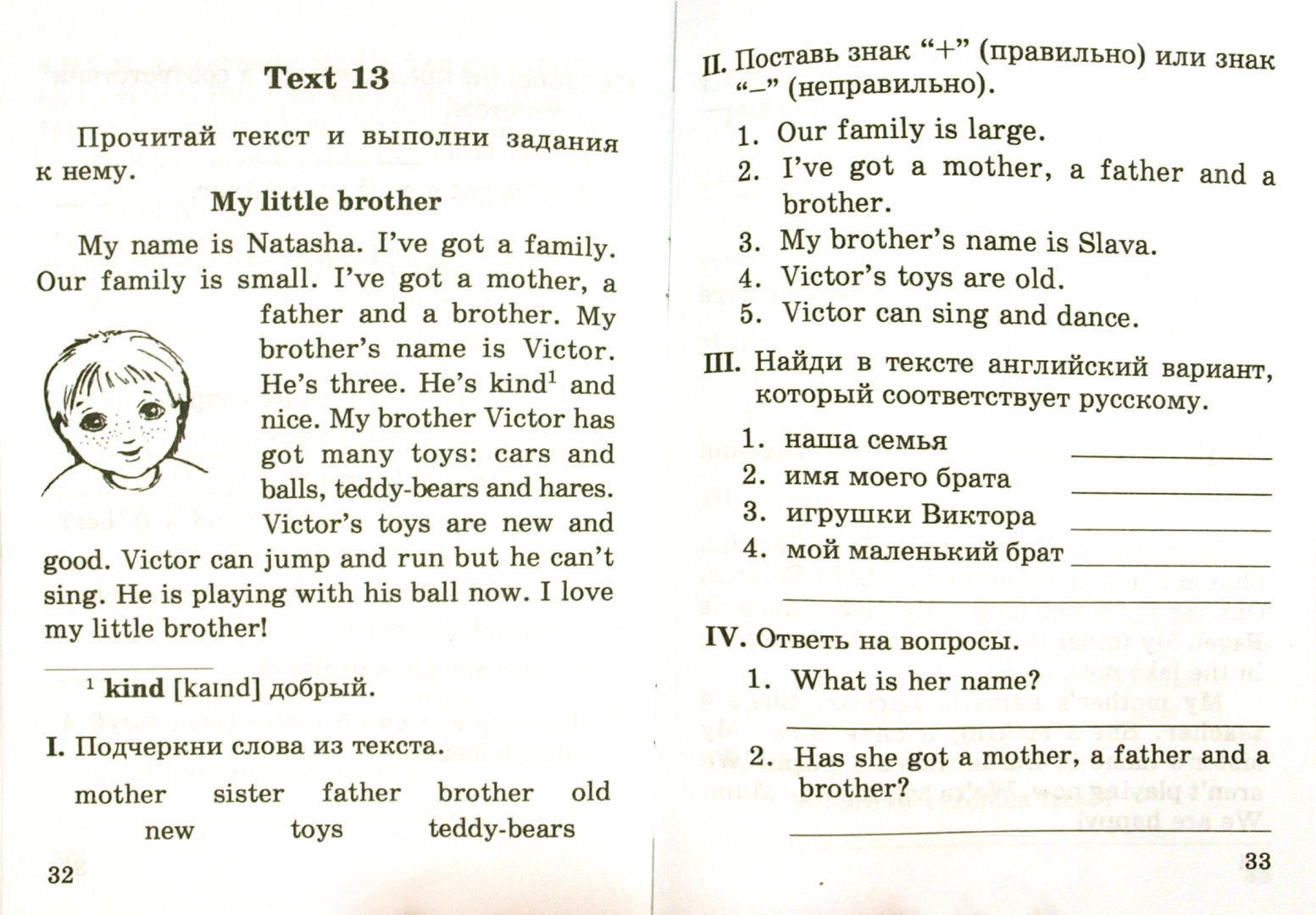 